Elkhart and St Joseph Counties Head Start ConsortiumEsta es una institucion de iguald de oportunidadesVenga y crearecuerdosennuestro Festival de Otono de Head StartFECHA: Noviembre 21, 2019 Elkhart County  Lugar: Jimtown North    Hora: 5:00 pm             Dirección: 30046 CR 16-W. Elkhart, In 46516ACTUACIONES DE SUS NIÑOSCreandoconexiones y construyendolazos con tucomunidad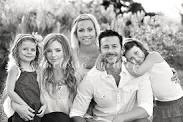 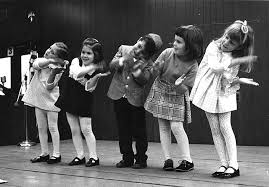 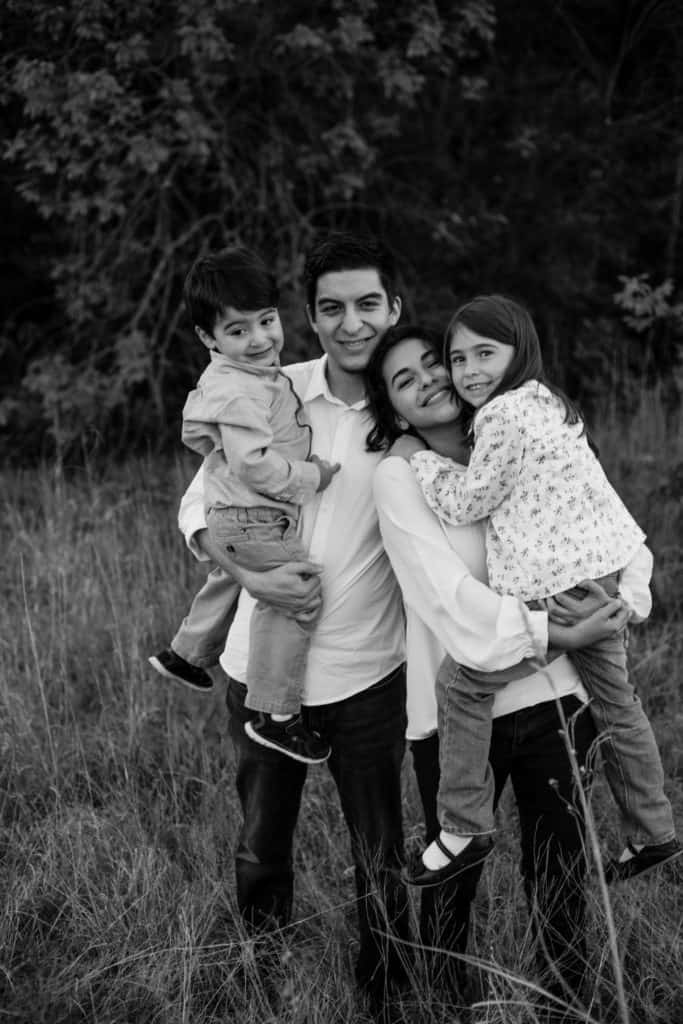                                    * Aprenda en familia    Salud y Bienestar                         Desarollo de la Familia                                                        Paternidad